ГеометріяКонтрольна роботаВАРІАНТ 11.      Знайдіть площу поверхні трикутної піраміди, у якої кожне ребро дорівнює  см. (3 бали)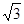 2.      Основою піраміди є рівнобедрений трикутник, у якого основа і висота дорівнюють по 8 см. Всі бічні ребра нахилені до основи під кутом 45°. Знайдіть бічне ребро. (3 бали)3.      У правильній чотирикутній піраміді двогранний кут при основі дорівнює,  . Знайдіть повну поверхню піраміди, якщо відстань від основи її висоти до бічної грані дорівнює d. (3 бали)4.       Основою піраміди є прямокутний трикутник з катетом а і прилеглим до нього гострим кутом . Бічна грань, що містить інший катет цього трикутника, перпендикулярна до основи, а дві інші — нахилені до неї під кутом . Знайдіть бічну поверхню піраміди. (3 бали)ВАРІАНТ 21.      Знайдіть площу бічної поверхні правильної трикутної піраміди, у якої плоский кут при вершині дорівнює 30°, а бічне ребро — 10 см. (3 бали)2.      Основа піраміди — трикутник зі сторонами 5 см, 5 см і 6 см, а всі двогранні кути при сторонах основи дорівнюють по 60°. Знайдіть довжину висоти піраміди. (3 бали)3.      У правильній чотирикутній піраміді висота утворює з бічною гранню кут . Відрізок, що сполучає основу висоти із серединою апофеми, дорівнює b. Знайдіть повну поверхню піраміди. (3 бали)4.      Основою піраміди є правильний трикутник зі стороною а. Одна бічна грань піраміди перпендикулярна до основи, а дві інші — нахилені до неї під кутом . Знайдіть бічну поверхню піраміди. (3 бали)